Publicado en Hondarribia-Guipuzkoa el 16/05/2022 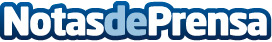 II Concurso de fotografía en Instagram FotoRedLa Red de Ciudades y Villas Medievales convoca la II Edición de su Concurso de Fotografías en Instagram #ConcursoFotoRed. Los participantes deberán subir a esta red social una imagen relativa al patrimonio monumental de cualquiera de las ocho villas medievales de la Red para optar al premio de una noche con alojamiento y desayuno, una comida o cena para dos personas y una visita guiada en una ciudad de la Red, como primer premioDatos de contacto:Javier Bravo606411053Nota de prensa publicada en: https://www.notasdeprensa.es/ii-concurso-de-fotografia-en-instagram-fotored_1 Categorias: Fotografía Gastronomía Viaje Artes Visuales Historia Marketing País Vasco Turismo E-Commerce Restauración Premios http://www.notasdeprensa.es